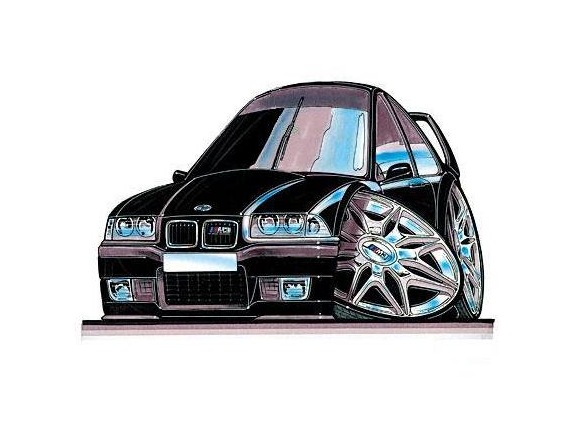 LVB rallijs – 2022“APCEĻO LATVIJU – APCIEMO KOLĒĢI”NOLIKUMSPasākuma apraksts.Lai labāk iepazītu savu dzimto zemi – Latviju -, Latvijas Veterinārārstu biedrība organizē Ralliju – 2022 “Apceļo Latviju – apciemo kolēģi”. Ikviens kopā ar ģimeni, draugiem vai vienatnē ar auto, velosipēdu vai vienkārši ar kājām apceļo Latviju, pa ceļam apmeklējot kolēģu ieteiktas apskates vietas - kontrolpunktus, kuri norādīti kartē. Apmeklējot konkrēto kontrolpunktu , nofotogrāfējas viens vai ar kādu kopā kā pierādījumu par tā apmeklēšanu. 2022.gadā apceļosim Latgali.Pasākuma laiks.Rallijs – 2022 notiek no 01.jūlija līdz 01.oktobrimPasākuma organizētājs.Latvijas Veterinārārstu biedrībaGalvenais tiesnesis  Kristaps Reķis – t.26461883Rallija sekretāre Daila Pastare – t.28361203Maršruta raksturojums.Katram rallija dalībniekam ir iespēja apceļot Latgali, apmeklējot kopā 20(divdesmit) kontrolpunktus.Katra kontrolpunkta atrašanās vieta ir atzīmēta kartē un aprakstīta.Rallija laikā ,nokļūstot pie konkrēta kontrolpunkta , jānofotogrāfējas un fotgrāfija jāsaglabā elektroniskā formā.Fotogrāfijas ar pievienotiem aprakstiem rallija noslēgumā jāiesūta Latvijas Veterinārārstu biedrībā uz e-pasta adresi lvb@lvb.lv.Rallija laikā katrs dalībnies apmeklē tik kontrolpunktus, cik katrs uzskata par iespējamu.Rallija dalībnieki.Rallijā piedalās ikviens LVB biedrs ar ģimeni, draugiem vai paziņām.Rezultātu noteikšana.Katrs rallija dalībnieks pasākuma norises kartē atzīmē apmeklēto kontrolpunktu un nofotogrāfējas pie tā.Rallja noslēgumā karti un fotogrāfijas, norādot savu vārdu un uzvārdu , iesūta LVB e-pastā lvb@lvb.lvPar katru apmeklēto kontrolpunktu dalībnieks saņem 10 punktus.Ja izdevies pie kontrolpunkta satikt kādu savu kolēģi – veterinārārstu - , kā pierādījums kopīgs foto pie kontrolpunkta, papildus saņem 5 punktus.Par atraktivitāti fotogrāfējoties dalībnieks var saņemt  5 punktus.Uzvarētāju noteikšana un apbalvošana.Uzvar tas, kuram visvairāk iegūto punktu.Ja vairākiem dalībniekiem ir vienāds punktu skaits, tad uzvar tas, kurš apmeklējis vairāk kontrolpunktus dažādās Latgales vietās.Galvenā balva – ceļojums.Uzvarētāji tiks paziņoti ikmēneša e-vēstulē “Vēstule veterinārārstam”.